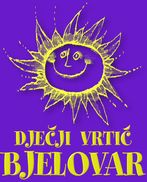 Klasa: 601-01/20-02/01.Ur.broj:2103/01-16-20-02.Bjelovar,14.kolovoza 2020O B A V I J E S T-program predškole za pedagošku 2020/2021.-DJEČJI VRTIĆ BJELOVAR,U skladu s člankom 23.a Zakona o predškolskom odgoju i obrazovanju,/“NN“,broj: 97/10.,107/07.,94/13.,98/19./, Pravilnika o sadržaju i trajanju programa predškole, „NN“,broj: 107/14., ZAPRIMAT ĆE ZAHTJEVE RODITELJA S PODRUČJA  GRADA BJELOVARA ČIJA DJECA SU OBVEZNICI –  PROGRAMA PREDŠKOLE-ZA PEDAGOŠKU 2020/2021 GODINUU PERIODU OD 17.08.DO 31.08.2020.SVAKIM RADNIM DANOM OD 9:00 DO 13,00 SATI.POPUNJENI I POTPISANI OBRAZAC S  PRESLIKOM OSOBNE ISKAZNICE RODITELJA I  KNJIŽICE CJEPELJENJA DJETETA DOSTAVLJA SE OSOBNO U VRTIĆ NA TRGU A.G. MATOŠA 8A OBRAZAC ZAHTJEVA NALAZI SE U PRILOGU OVE OBAVIJESTIMolimo roditelje da se pridržavaju navedenih vremenskih termina i preporučenih smjernica HZJZ o održavanju fizičke distance i dezinfekcije ruku.  RAVNATELJICA: ANNA LAUŠ,v.r